SAFEguard Ενημερωτικό δελτίο συμμετεχόντων – Δεκέμβριος 2022Δεκέμβριος 2022Ενημερωτικό δελτίο για άτομα με αναπηρία, τους φίλους σας, την οικογένειά σας, τους εκπροσώπους σας και την κοινότητα.Παρακαλούμε μοιραστείτε αυτό το ενημερωτικό δελτίο με  άτομα με αναπηρία στο δίκτυό σας - για παράδειγμα, αν είστε πάροχος υπηρεσιών NDIS ή εργαζόμενος που υποστηρίζει άτομο με αναπηρία, ή εκπρόσωπος, κηδεμόνας, φίλος ή μέλος της οικογένειας  ατόμου με αναπηρία.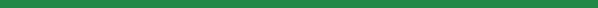 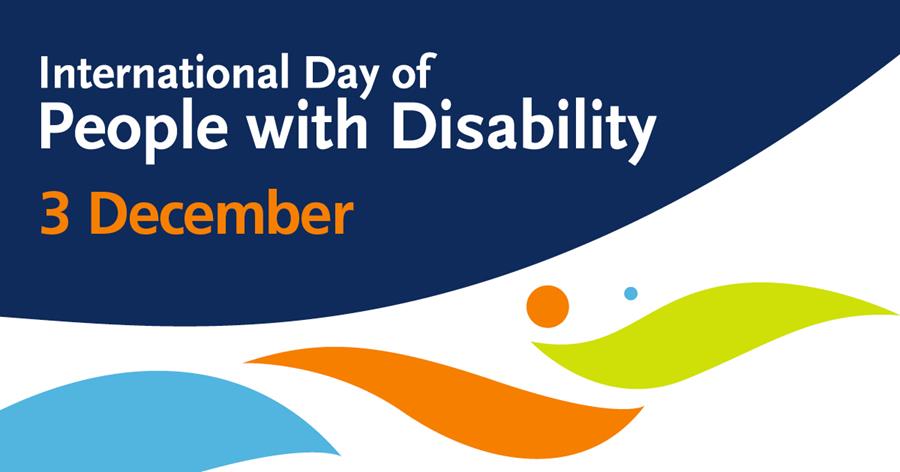 Διεθνής Ημέρα Ατόμων με Αναπηρία 2022Κάθε Δεκέμβριο, γιορτάζεται σε όλο τον κόσμο η Διεθνής Ημέρα Ατόμων με Αναπηρία, γιορτάζοντας τη συμβολή και τα επιτεύγματα των ατόμων με αναπηρία και προωθώντας την ευαισθητοποίηση, την κατανόηση και την αποδοχή. Το θέμα των φετινών εορτασμών είναι "Μετασχηματιστικές λύσεις για ανάπτυξη χωρίς αποκλεισμούς: Ο ρόλος της καινοτομίας στην προώθηση ενός προσβάσιμου και δίκαιου κόσμου".   Η Επιτροπή NDIS εργάζεται για να διασφαλίσει ότι οι λήπτες υπηρεσιών του NDIS λαμβάνουν ασφαλή και ποιοτική υποστήριξη και υπηρεσίες από εξειδικευμένους παρόχους, ανεξάρτητα από το πού ζουν στην Αυστραλία, και επίσης για να βοηθήσει να διασφαλιστεί ότι οι λήπτες έχουν αυτοπεποίθηση για να μιλήσουν αν κάτι δεν πάει καλά.Η συμβολή και η ηγεσία των ατόμων με αναπηρία είναι καθοριστικής σημασίας για το έργο αυτό.Ευχαριστούμε όλους όσοι συμβάλλουν στην προάσπιση των δικαιωμάτων των ατόμων με αναπηρία.Μήνυμα της Επίτροπου του NDISΗ Επίτροπος Ποιότητας και Διασφάλισης του NDIS κα Tracy Mackey συναντήθηκε με λήπτες υπηρεσιών του NDIS, τις οικογένειές τους και τα δίκτυα υποστήριξης σε όλη την Αυστραλία, για να ακούσει τις εμπειρίες σας και να καταλάβει τι είναι σημαντικό για εσάς.Θέλουμε να διασφαλίσουμε ότι η φωνή σας ως καταναλωτής ακούγεται και ότι έχετε την επιλογή να επιλέξετε τις υπηρεσίες, τις υποστηρίξεις και τους παρόχους που σας επιτρέπουν να ζήσετε τη ζωή σας με τον τρόπο που θέλετε. Σε αυτή την έκδοση του ενημερωμένου δελτίου SAFEguard, επικεντρωθήκαμε στο τι κάνουμε για να εργαστούμε προς την κατεύθυνση της παροχής ποιοτικών υπηρεσιών και υποστηρίξεων που παρέχονται από ειδικευμένους εργαζόμενους και να σας υποστηρίξουμε να είστε ανεξάρτητος και ενημερωμένος καταναλωτής.Μπορείτε να δείτε ένα αντίγραφο αυτού του βίντεο στη γλώσσα σας στον ιστότοπο της Επιτροπής NDIS στο NDIS Commission website.VIDEO: Watch the message from NDIS Commissioner Tracy Mackey on VimeoΌταν το κάνεις γνωστό, το βελτιώνεις - η ιστορία του GregΕάν έχετε κάποια ανησυχία σχετικά με την ποιότητα ή την ασφάλεια των υποστηρικτικών υπηρεσιών που λαμβάνετε, είναι σημαντικό να το πείτε στον πάροχό σας ή στην Επιτροπή NDIS - γιατί όταν το κάνετε γνωστό, το βελτιώνετε. Το πιο σημαντικό μέρος για εξεύρεση λύσης είναι να σας ακούσουμε.Όταν ο λήπτης υπηρεσιών NDIS Greg* είχε ένα πρόβλημα, τον ακούσαμε και συνεργαστήκαμε με την ομάδα του για να βελτιώσουμε την ποιότητα και την ασφάλεια των υποστηρίξεών του.Ο Greg* είναι 48 ετών και ανεξάρτητος, λήπτης υπηρεσιών NDIS, ο οποίος ζει στο δικό του σπίτι στο Maroochydore. Ο πάροχος του Greg, η CL3 Services*, τον υποστηρίζει εδώ και αρκετά χρόνια με καθημερινές εργασίες, όπως η παρακολούθηση δραστηριοτήτων και ραντεβού, καθώς και το μπάνιο και το ντύσιμο.Ο Greg τα πηγαίνει καλά με την ομάδα υποστήριξής του. Η υποστήριξή τους του επιτρέπει να επισκέπτεται την οικογένειά του, να ασχολείται με το χόμπι του, την ξυλουργική, και να συμμετέχει σε δραστηριότητες στο τοπικό Men's Shed (Εργαστήρι Ανδρών), τις οποίες απολαμβάνει.Πρόσφατα, σε μια εκδρομή στο Men's Shed με τον Jo*, τον υποστηρικτή του, ο Greg έπεσε ενώ μεταφερόταν από το αυτοκίνητο στο αναπηρικό αμαξίδιό του. Έκοψε το χέρι του και μεταφέρθηκε στο νοσοκομείο όπου του έγιναν ράμματα.Ένας εργασιοθεραπευτής της κλινικής ομάδας του Greg, ο Abdullah*, ανησύχησε για τον τραυματισμό και ανησύχησε ότι ο Jo μπορεί να προκάλεσε το ατύχημα επειδή δεν ακολούθησε τις διαδικασίες στον χώρο εργασίας, ενώ βοηθούσε τον Greg να μεταφερθεί στο αναπηρικό αμαξίδιό του. Επικοινώνησε με την Επιτροπή NDIS για να εκφράσει τις ανησυχίες του.Η ομάδα μας Παραπόνων συνεργάστηκε με την CL3 Services, την Εθνική Υπηρεσία Ασφάλισης Αναπηρίας -NDIA) και τον Greg για να κατανοήσει τι είχε συμβεί, την υποστήριξη που παρείχε στον Greg και τη διαθέσιμη χρηματοδότηση για την αντιμετώπιση των αναγκών του.Επισκεφθήκαμε το σπίτι του Greg και μιλήσαμε μαζί του για τις υποστηρίξεις που λαμβάνει και για το τι συνέβη την ημέρα του τραυματισμού.Γενικά, ο Greg ήταν ευχαριστημένος με τις υποστηρίξεις που παρείχε η CL3 Services. Ωστόσο, τόσο ο Greg όσο και ο βοηθός του, ο Τζο, κατανοούσαν ότι έπρεπε να γίνουν κάποιες αλλαγές για να διατηρηθεί η ασφάλειά του και να διασφαλιστεί ότι δεν θα τραυματιστεί ξανά. Συνεργαστήκαμε με την CL3 Services και την ομάδα υποστήριξης του Greg, συμπεριλαμβανομένου του Jo, για να εφαρμόσουμε αυτές τις αλλαγές. Οι αλλαγές αυτές περιλάμβαναν τη χρήση μιας συρόμενης σανίδας για τη μετακίνηση του Greg από το αναπηρικό του αμαξίδιο στο αυτοκίνητο.Όταν μιλήσαμε με τον Greg, ανησυχούσε ότι η καταγγελία αυτή θα επηρέαζε την υποστήριξη που λάμβανε από τον Jo και το υπόλοιπο προσωπικό της CL3 Services. Ωστόσο, εξηγήσαμε στον Greg ότι οποιοσδήποτε -συμπεριλαμβανομένων των ληπτών υπηρεσιών, της οικογένειας ή του φροντιστή, του εργαζόμενου υποστήριξης ή του παρόχου- μπορεί να εκφράσει μια ανησυχία και ότι συνεργαζόμαστε με τους λήπτες υπηρεσιών, τους παρόχους και τους εργαζόμενους για να βελτιώσουμε την ποιότητα και την ασφάλεια της υποστήριξης. Του δώσαμε επίσης πληροφορίες σχετικά με τα δικαιώματά του ως λήπτη και τι πρέπει να περιμένει από τις υπηρεσίες που λαμβάνει. Οι πληροφορίες αυτές καθησύχασαν τον Greg, ο οποίος δήλωσε ότι η χρηματοδότηση από το NDIS βελτίωσε σημαντικά τη ζωή του και ενίσχυσε την ανεξαρτησία του.Ο Greg συνεχίζει να επισκέπτεται το Men's Shed με τον υποστηρικτικό του εργαζόμενο Jo και είναι βέβαιος ότι οι αλλαγές που βοηθήσαμε τις υπηρεσίες CL3 να εφαρμόσει βοηθούν στην ασφάλειά του.*Τα ονόματα και τα στοιχεία αναγνώρισης αλλάχθηκαν για λόγους προστασίας απορρήτου.Συντονιστείτε στο podcast με έμφαση στα δικαιώματά σας Η Επιτροπή NDIS συνεργάστηκε με τον συνήγορο αναπηρίας Δρ George Taleporos για να δώσει νέα επεισόδια της διαδικτυακής ραδιοφωνικής μετάδοσης (podcast) "Λογικό και αναγκαίο" ('Reasonable and Necessary').Σε ένα πρόσφατο επεισόδιο, ο Δρ George μιλάει με την Επίτροπο Ποιότητας και Διασφάλισης του NDIS κα Tracy Mackey για τα δικαιώματα των ληπτών υπηρεσιών NDIS, τη διαδικασία καταγγελιών, το ρόλο της Επιτροπής NDIS και τη στρατηγική μας για την αύξηση των προτύπων στον τομέα της αναπηρίας.Η Επιτροπή NDIS συνεργάστηκε επίσης με τον Dr George για να αντιμετωπίσει το θέμα "πώς μοιάζει η καλή υποστήριξη;", σε ένα επεισόδιο με τη διδακτορική φοιτήτρια του Πανεπιστημίου La Trobe κα Megan Topping, και τον λήπτη υπηρεσιών NDIS και διευθυντή της Sort Your Support, κ. Carl Thompson.Μπορείτε να έχετε πρόσβαση σε όλα τα επεισόδια στο 'Reasonable and Necessary' Youtube channel.Το δικαίωμά σας να λαμβάνετε ασφαλή υποστήριξη Σύμφωνα με τον  Κώδικα Δεοντολογίας του ΝDIS, εάν ένας πάροχος ή εργαζόμενος ανησυχεί για την ποιότητα ή την ασφάλεια της φροντίδας που λαμβάνει, πρέπει να το αναφέρει αμέσως.Εάν οι εργαζόμενοί σας αντιληφθούν ένα πρόβλημα που μπορεί να επηρεάσει την ασφάλειά σας ή την ποιότητα των υποστηρίξεών σας, πρέπει να αναλάβουν άμεση δράση για να το διορθώσουν.Αυτό μπορεί να είναι κάτι απλό, όπως η μετακίνηση ενός τραπεζιού ώστε να μπορείτε να περνάτε με το αναπηρικό σας αμαξίδιο. Ή θα μπορούσε να είναι πιο περίπλοκο - για παράδειγμα, αν δεν αισθάνεστε ασφαλής όταν σας οδηγεί ο άλλος εργαζόμενος υποστήριξης, όπως η Francessca στο παρακάτω βίντεο.Όποια κι αν είναι η κατάσταση, ο εργαζόμενος υποστήριξής σας θα πρέπει πρώτα απ' όλα να βεβαιωθεί ότι είστε ασφαλής. Θα πρέπει να σας ρωτήσει πώς θα θέλατε να λυθεί το πρόβλημα ή τι θα σας έκανε να νιώσετε πιο ασφαλής.Εάν δεν μπορούν να επιλύσουν το πρόβλημα αμέσως, θα πρέπει να ενημερώσουν τον πάροχό σας του NDIS.  Μπορούν επίσης να το αναφέρουν στην Επιτροπή ΝDIS, ώστε να μπορέσουμε να το διερευνήσουμε και να διασφαλίσουμε ότι λαμβάνετε ασφαλή και ποιοτική υποστήριξη.Video: Make it known, make it better – NDIS Code of Conduct: Taking steps to raise and act on concerns around quality and safety supports (Auslan)Μπορείτε να δείτε αυτό το βίντεο στη γλώσσα σας στο the NDIS Commission website. Κατάλογοι επαγγελματιών και παρόχων για τεκμηριωμένες επιλογές Για να σας βοηθήσουμε να βρείτε έναν πάροχο NDIS ή έναν επαγγελματία υποστήριξης συμπεριφοράς που θεωρείται κατάλληλος από την Επίτροπο NDIS, ο ιστότοπός μας διαθέτει καταλόγους καταχωρημένων παρόχων και επαγγελματιών υποστήριξης συμπεριφοράς.Ο κατάλογος κατάλληλων επαγγελματιών υποστήριξης συμπεριφοράς ενημερώνεται καθημερινά και μπορείτε να κάνετε αναζήτηση με βάση το όνομα ή τον ταχυδρομικό κώδικα. Εάν ένας επαγγελματίας δεν είναι στη λίστα, μπορείτε να στείλετε email  στο NDIS Practitioners για να ρωτήσετε αν έχει καταλληλόλητα, ή μπορείτε να ζητήσετε από τον επαγγελματία να σας δώσει αντίγραφο της επιστολής που του χορηγεί καταλληλόλητα.Μπορείτε επίσης να αναζητήσετε τον κατάλογο των καταχωρημένων παρόχων υπηρεσιών NDIS  για να ελέγξετε αν ο πάροχος που επιλέξατε είναι καταχωρημένος ή αν έχει ανασταλεί ή ανακληθεί η εγγραφή του. Επισκεφθείτε την ιστοσελίδα της Επιτροπής NDIS στο διάφορα είδη παρόχων από τους οποίους μπορείτε να επιλέξετε. Υπηρεσίες διερμηνείας για να μιλάτε στη γλώσσα σαςΗ υποστήριξη της αποτελεσματικής επικοινωνίας υποστηρίζει τα δικαιώματα των ατόμων με αναπηρία να έχουν επιλογή και έλεγχο και να λαμβάνουν αποφάσεις για τη ζωή τους.Ο πάροχος του NDIS είναι υπεύθυνος να σας προσφέρει υπηρεσίες διερμηνέα για να σας βοηθήσει να χρησιμοποιήσετε τα υποστηρικτικά σας μέσα.Μπορεί να κλείσει ραντεβού με διερμηνέα που χρηματοδοτείται από το NDIS μέσω του TIS National για να σας υποστηρίξει προσωπικά ή μέσω τηλεφώνου.Ο πάροχός σας θα πρέπει να προσπαθήσει να σας βρει διερμηνέα που μιλάει τη γλώσσα σας. Αυτό περιλαμβάνει και την νοηματική γλώσσα Auslan. Όλοι οι διερμηνείς που εργάζονται με λήπτες υπηρεσιών του NDIS πρέπει να έχουν περάσει έγκυρο έλεγχο διαλογής εργαζομένων στο NDIS. Για περισσότερες πληροφορίες σχετικά με τις υπηρεσίες γλωσσικής διερμηνείας, επισκεφθείτε τον ιστότοπο NDIS website.Ενημερωτικά δελτία σχετικά με την υποστήριξη της συμπεριφοράς  Η Επιτροπή NDIS δημιούργησε πέντε ενημερωτικά δελτία σχετικά με την υποστήριξη της συμπεριφοράς, συμπεριλαμβανομένου του τρόπου επιλογής ενός ειδικού παρόχου υποστήριξης της συμπεριφοράς, καθώς και πληροφορίες σχετικά με τα δικαιώματά σας και τις περιοριστικές πρακτικές.Έχουν συνταχθεί μαζί με και για τους συμμετέχοντες στο NDIS, χρησιμοποιώντας απλά αγγλικά.Μπορείτε να κατεβάσετε τα ενημερωτικά δελτία στους ακόλουθους συνδέσμους:Τι είναι η θετική υποστήριξη συμπεριφοράςΚατανόηση των δικαιωμάτων σαςΕπιλογή ειδικού παρόχου υποστήριξης συμπεριφοράςΤι να περιμένετε από τον πάροχό σας εξειδικευμένης υποστήριξης συμπεριφοράςΤι να κάνετε αν δεν είστε ευχαριστημένοι με τον πάροχο εξειδικευμένης υποστήριξης συμπεριφοράς.Ενημερώσεις για την περίοδο  απομόνωσης του COVID-19 και το πρόγραμμα εμβολίωνΤο εμβόλιο COVID-19 είναι πλέον διαθέσιμο για όλους τους ανθρώπους άνω των έξι μηνών.Οι ενισχυτικές δόσεις είναι διαθέσιμες για τα άτομα που έχουν κάνει τον αρχικό κύκλο του εμβολίου πριν από τουλάχιστον τρεις μήνες, ενώ συνιστάται επίσης μια τέταρτη δόση του εμβολίου για τα άτομα που είναι:50 ετών και άνω κάτοικος μονάδας φροντίδας ηλικιωμένων ή αναπήρων με σοβαρή ανοσοκαταστολή (αυτή μπορεί να είναι η πέμπτη δόση σας) ή 16 ετών και άνω και με ιατρική πάθηση ή αναπηρία που αυξάνει τον κίνδυνο σοβαρής ασθένειας από COVID-19.Δεν υπάρχει πλέον υποχρεωτική περίοδος απομόνωσης σε περίπτωση θετικού αποτελέσματος στο COVID-19 για το ευρύ κοινό, ωστόσο οι εργαζόμενοι που παρέχουν φροντίδα στο σπίτι ή σε περιβάλλον για άτομα με ειδικές ανάγκες πρέπει να εξακολουθούν να απομονώνονται για επτά ημέρες.Για περισσότερες πληροφορίες, επισκεφθείτε τον ιστότοπο Disability Gateway ή καλέστε το 1800 643 787.Στρατηγικό σχέδιο για τη μελλοντική διαμόρφωση της Επιτροπής NDISΗ Επιτροπή NDIS δημοσίευσε πρόσφατα το Στρατηγικό μας Σχέδιο, το οποίο καθορίζει το όραμά μας για τα επόμενα πέντε χρόνια και διατηρεί εσάς και τα δικαιώματά σας στο επίκεντρο των δραστηριοτήτων μας.Επικεντρωνόμαστε σε τρεις βασικούς τομείς επιπτώσεων που θα διασφαλίσουν ότι μπορείτε να υπερασπιστείτε τα δικαιώματά σας για πρόσβαση σε ποιοτικές υπηρεσίες ως ενημερωμένοι και προστατευμένοι καταναλωτές. Αυτοί οι τομείς επιπτώσεων είναι οι εξής:Τα δικαιώματα των ατόμων με αναπηρία. Θέλουμε να μιλήσουμε για τα δικαιώματα των ατόμων με αναπηρία και στο πλαίσιο αυτό θέλουμε να βεβαιωθούμε ότι γνωρίζετε τα δικαιώματά σας.  Πάροχοι και εργαζόμενοι καλής ποιότητας.  Θέλουμε κάθε συμμετέχων να βρίσκει και να χρησιμοποιεί υπηρεσίες που είναι ασφαλείς και καλής ποιότητας, και να μας εμπιστεύεστε ότι θα μιλήσουμε όταν οι υποστηρίξεις και οι υπηρεσίες δεν πληρούν τα απαιτούμενα πρότυπα ή δεν ανταποκρίνονται στις προσωπικές σας προσδοκίες και ανάγκες. Υποστήριξη μιας ποικιλόμορφης αγοράς. Αυτό σημαίνει ότι οι συμμετέχοντες έχουν τη δυνατότητα να επιλέξουν τις κατάλληλες γι' αυτούς, ασφαλείς και ποιοτικές υποστηρίξεις και υπηρεσίες.Το Εταιρικό μας Σχέδιο για το 2022-23  περιγράφει τους στόχους μας για τους επόμενους 12 μήνες, συμπεριλαμβανομένων των σχεδίων για την εφαρμογή μιας νέας διαδικασίας παραλαβής και ταξινόμησης παραπόνων για τη βελτίωση των υφιστάμενων συστημάτων.Δημοσιεύσαμε επίσης πρόσφατα την ετήσια έκθεσή μας, η οποία περιγράφει λεπτομερώς τις επιδόσεις μας κατά τη διάρκεια του προηγούμενου έτους, την οποία μπορείτε να διαβάσετε στον ιστότοπό μας.  Τα έγγραφα αυτά υποστηρίζουν και καθοδηγούν την Επιτροπή NDIS στον στόχο μας να είμαστε μια σύγχρονη και προσανατολισμένη στον σκοπό ρυθμιστική αρχή.Μεταρρύθμιση της φροντίδας ηλικιωμένων και νέος Κώδικας ΔεοντολογίαςΗ αυστραλιανή κυβέρνηση προβαίνει σε αλλαγές για να βελτιώσει την ασφάλεια, την υγεία, την ευημερία και την ποιότητα ζωής των ατόμων που λαμβάνουν υποστήριξη από παρόχους υπηρεσιών φροντίδας ηλικιωμένων.Από την 1η Δεκεμβρίου θα εισαχθεί ένας νέος Κώδικας Δεοντολογίας για τη φροντίδα ηλικιωμένων (ο Κώδικας), ο οποίος περιγράφει τον τρόπο με τον οποίο οι πάροχοι και οι εργαζόμενοι πρέπει να συμπεριφέρονται και να αντιμετωπίζουν τα άτομα που λαμβάνουν υπηρεσίες φροντίδας ηλικιωμένων, συμπεριλαμβανομένων των συμμετεχόντων στο NDIS.Ο Κώδικας βασίζεται στον υφιστάμενο Κώδικα Δεοντολογίας του Εθνικού Συστήματος Ασφάλισης Αναπηρίας (NDIS). Και οι δύο κώδικες επικεντρώνονται έντονα στο δικαίωμα του ατόμου να λαμβάνει ασφαλείς και ποιοτικές υποστηρίξεις και υπηρεσίες, να έχει εμπιστοσύνη στο εργατικό δυναμικό, να αισθάνεται προστατευμένο και να προστατεύεται. Η Επιτροπή Ποιότητας και Ασφάλειας της Φροντίδας Ηλικιωμένων (ACQSC) θα έχει αρμοδιότητες για την αντιμετώπιση συμπεριφορών στον τομέα της φροντίδας ηλικιωμένων που δεν ανταποκρίνονται στον Κώδικα.Η Επιτροπή Ποιότητας και Προστασίας του NDIS (Επιτροπή NDIS) θα συνεχίσει να ρυθμίζει και να επιβάλλει τον υφιστάμενο Κώδικα Δεοντολογίας για τις υποστηρίξεις και τις υπηρεσίες NDIS.Εάν είστε λήπτης υπηρεσιών του NDIS και ζείτε σε ίδρυμα φροντίδας ηλικιωμένων, μπορεί να απαιτηθεί από το ίδρυμά σας να προβεί σε έλεγχο του NDIS για σκοπούς εγγραφής.
Η Επιτροπή NDIS έχει αναπτύξει ένα Ευανάγνωστο Εγχειρίδιο για λήπτες υπηρεσιών NDIS και ένα Ευανάγνωστο Ενημερωτικό δελτίο σχετικά με τη διαδικασία ελέγχου του NDIS.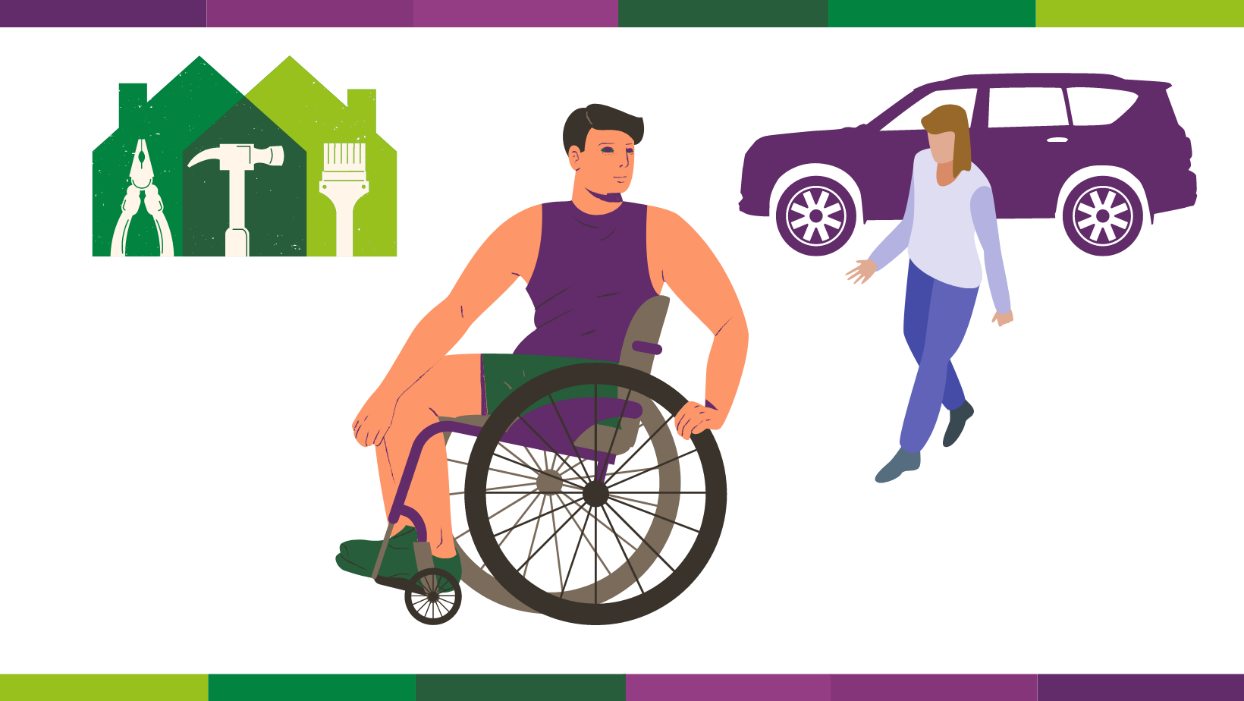 Τα άτομα με αναπηρία έχουν το δικαίωμα να διαμαρτύρονται για τις υπηρεσίες που λαμβάνουν. Οι περισσότεροι πάροχοι υπηρεσιών του NDIS κάνουν ό,τι μπορούν για να παρέχουν ποιοτικές υποστηρίξεις και υπηρεσίες στα άτομα με αναπηρία, αλλά μπορεί να προκύψουν προβλήματα.Δεν πειράζει αν παραπονεθείτε - το να μιλήσετε μπορεί να βοηθήσει στη βελτίωση των υπηρεσιών για εσάς και για άλλα άτομα. Έχετε το δικαίωμα να εκφράσετε μια ανησυχία σχετικά με τις υποστηρίξεις του NDIS, αν δεν είστε ευχαριστημένοι.Μην περιμένετε μέχρι τα πράγματα να γίνουν σοβαρά - όσο πιο γρήγορα πείτε κάτι, τόσο πιο γρήγορα μπορεί να διορθωθεί.Θα συνεργαστούμε μαζί σας, καθώς και με τους παρόχους και τους εργαζόμενους, για να επιλύσουμε τα προβλήματα και να βελτιώσουμε την ποιότητα και την ασφάλεια των υποστηρίξεων από το NDIS - για εσάς και τους άλλους λήπτες.Υποβάλλετε ένα παράπονο εδώ χρησιμοποιώντας το έντυπο επικοινωνίας για  παράποναΚαλέστε μας στο: 1800 035 544 (δωρεάν κλήση από σταθερό τηλέφωνο) ή TTY 133 677. Μπορούμε να σας βρούμε διερμηνέα. Μπορείτε επίσης να χρησιμοποιήσετε την Εθνική Υπηρεσία Αναμετάδοσης Εθνική Υπηρεσία Αναμετάδοσης και να ζητήσετε το 1800 035 544.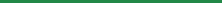 Πώς να επικοινωνήσετε με την Επιτροπή NDISΜπορείτε να μας καλέσετε στο 1800 035 544, δωρεάν από σταθερά τηλέφωνα.Το κέντρο επικοινωνίας μας είναι ανοιχτό από τις 9.00 π.μ. έως τις 5.00 μ.μ. (9.00 π.μ. έως 4.30 μ.μ. στη Ν.Τ.) από Δευτέρα έως Παρασκευή, εξαιρουμένων των επίσημων αργιών. Ή μπορείτε να στείλετε email στο contactcentre@ndiscommission.gov.au Τρόποι υποβολής παραπόνωνΑν θέλετε να μας υποβάλλετε κάποιο παράπονο, μπορείτε:Να καλέστε το 1800 035 544 (δωρεάν κλήση από σταθερά τηλέφωνα) ή το TTY 133 677. Μπορούμε να σας βρούμε διερμηνέα.Να χρησιμοποιήστε την Εθνική Υπηρεσία Αναμετάδοσης και ζητήστε να σας συνδέσουν με το 1800 035 544.Να συμπληρώστε ηλεκτρονικά το έντυπο επικοινωνίας παραπόνων.Ευχαριστούμε που το διαβάσατε!Μπορείτε να βρείτε προηγούμενα τεύχη του Ενημερωτικού Δελτίου της Επιτροπής ΝDIS στην ιστοσελίδα μας.Μπορείτε να μας καλέσετε στο 1800 035 544, δωρεάν από σταθερά τηλέφωνα.Το κέντρο επικοινωνίας μας είναι ανοιχτό από τις 9.00 π.μ. έως τις 5.00 μ.μ. (9.00 π.μ. έως 4.30 μ.μ. στη Ν.Τ.) από Δευτέρα έως Παρασκευή, εξαιρουμένων των επίσημων αργιών. Ή μπορείτε να στείλετε email στο contactcentre@ndiscommission.gov.au Τρόποι υποβολής παραπόνωνΑν θέλετε να μας υποβάλλετε κάποιο παράπονο, μπορείτε:Να καλέστε το 1800 035 544 (δωρεάν κλήση από σταθερά τηλέφωνα) ή το TTY 133 677. Μπορούμε να σας βρούμε διερμηνέα.Να χρησιμοποιήστε την Εθνική Υπηρεσία Αναμετάδοσης και ζητήστε να σας συνδέσουν με το 1800 035 544.Να συμπληρώστε ηλεκτρονικά το έντυπο επικοινωνίας παραπόνων.Ευχαριστούμε που το διαβάσατε!Μπορείτε να βρείτε προηγούμενα τεύχη του Ενημερωτικού Δελτίου της Επιτροπής ΝDIS στην ιστοσελίδα μας.